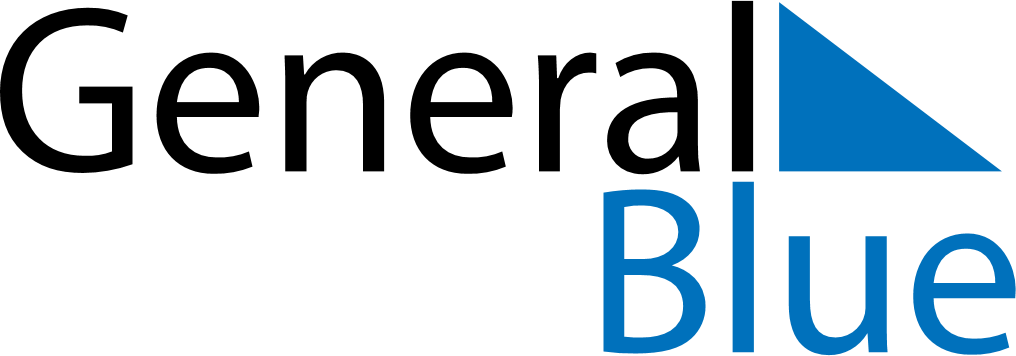 October 2018October 2018October 2018October 2018AlbaniaAlbaniaAlbaniaMondayTuesdayWednesdayThursdayFridaySaturdaySaturdaySunday12345667891011121313141516171819202021Mother Teresa Day2223242526272728293031